PAERANGI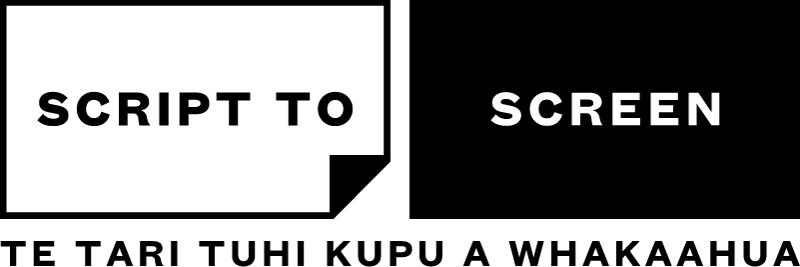 VIDEO 2 – WHAT MAKES A GOOD STORY?HOMEWORKJot down three different story ideas and write a paragraph on eachInclude a beginning, middle and endWho is the main character and what do they want?Dig into your creative instincts, think about what’s important to you, what you want to say, and have fun!WATCH LISTGLOSSARYMise-en-scène – a french term which literally translates to ‘placing on stage’. It is used as a catch-all phrase in both theatre and film when referring to everything placed on stage or in front of the camera that contributes to the overall look and feel of the production. This can include actors, blocking, location/setting, costume, makeup, production design, props and lighting.Short – abbreviation for short film, which are typically narrative (scripted) films between 5 and 15 minutes long. Occassionally short films are as short as 1 minute, and as long as 45 minutes. Most film festivals have a limit of 15 minutes in length for short films, as this makes them easier to programme in a shorts selection. Some film festivals will screen films up to 45 mins long - this is much more common for documentary and very rare for narrative films.Feature – abbreviation for feature film, which are full length films. The term can be used for narrative (scripted) films or documentaries (which you might see abbreviated to ‘feature docs’). The term feature implies the film is around 90 minutes in length, but features can be as short as 75mins and be anywhere up to 3 hours long, occasionally even longer.The DumpShort film, 2012, 10’32’’ Writer/Director - Hamish BennettProducer - Orlando StewartThe Feijoa ClubWeb series, 6 x 8-11mins, 2020 Writer - Kerry Warkia, Keil McNaughtonDirector - Kerry Warkia, Nicole WhippyProducer - Kerry Warkia, Keil McNaughtonHitch HikeShort film, 2011, 11’38’’ Writer/Director - Matthew J SavilleProducer – Julia Parnell’KuraWeb series, 5 x 6-12mins, 2020Writers - Vince McMillan, James Watson Director - Vince McMillan Producer – James WatsonI’m Going to Mum’sShort film, 2012, 12’32’’Writer/director - Lauren JacksonProducer - Jeremy Macey